ที่ มท ๐๘18.3/ ว			    กรมส่งเสริมการปกครองท้องถิ่น					    ถนนนครราชสีมา เขตดุสิต   					       		              กทม. ๑๐๓๐๐	        ตุลาคม  2563เรื่อง	การเตรียมความพร้อมบันทึกข้อมูลผู้บริหารท้องถิ่นและสมาชิกสภาท้องถิ่นในระบบศูนย์ข้อมูล	เลือกตั้งผู้บริหารท้องถิ่น สมาชิกสภาท้องถิ่นและทะเบียนองค์กรปกครองส่วนท้องถิ่นเรียน  ผู้ว่าราชการจังหวัด ทุกจังหวัดอ้างถึง  หนังสือกรมส่งเสริมการปกครองท้องถิ่น ด่วนมาก ที่ มท 0818.3/ว 2465 ลงวันที่ 18 สิงหาคม 2563สิ่งที่ส่งมาด้วย	แบบฟร์อมรายชื่อผู้ประสานสนับสนุนและติดตามการบันทึกข้อมูลของผู้บริหารท้องถิ่นและ	สมาชิกสภาท้องถิ่น จำนวน 1 ชุด		ตามที่กรมส่งเสริมการปกครองท้องถิ่น ขอให้จังหวัดจัดส่งบุคลากรของสำนักงานส่งเสริมการปกครองท้องถิ่นจังหวัด บุคลากรของสำนักงานส่งเสริมการปกครองท้องถิ่นอำเภอ หรือผู้แทนองค์กรปกครองส่วนท้องถิ่น เข้าร่วมฝึกอบรมวิธีการใช้งานระบบศูนย์ข้อมูลเลือกตั้งผู้บริหารท้องถิ่น สมาชิกสภาท้องถิ่นและทะเบียนองค์กรปกครองส่วนท้องถิ่น ความละเอียดแจ้งแล้ว นั้น	กรมส่งเสริมการปกครองท้องถิ่นขอเรียนว่า สำนักเลขาธิการคณะรัฐมนตรีได้แจ้งมติคณะรัฐมนตรีเมื่อวันที่ 6 ตุลาคม 2563 ให้มีการเลือกตั้งสมาชิกสภาท้องถิ่นหรือผู้บริหารท้องถิ่นขององค์การบริหารส่วนจังหวัดก่อน สำหรับการจัดการเลือกตั้งสมาชิกสภาท้องถิ่นหรือผู้บริหารท้องถิ่นขององค์กรปกครองส่วนท้องถิ่นประเภทอื่นจะได้พิจารณาในโอกาสต่อไป ในการนี้ เพื่อเป็นการเตรียมความพร้อมบันทึกข้อมูลผู้บริหารท้องถิ่นและสมาชิกสภาท้องถิ่นในระบบศูนย์ข้อมูลเลือกตั้งผู้บริหารท้องถิ่น สมาชิกสภาท้องถิ่นและทะเบียนองค์กรปกครองส่วนท้องถิ่นให้ครบถ้วน สมบูรณ์ และเป็นปัจจุบัน สามารถนำข้อมูลไปวิเคราะห์เพื่อวางแผนการดำเนินการในอนาคตได้อย่างเป็นระบบ ครบวงจรและเป็นฐานข้อมูลในการตรวจสอบบุคคล รวมทั้งการติดตามผลการเลือกตั้งขององค์กรปกครองส่วนท้องถิ่น จึงขอให้จังหวัดดำเนินการ ดังนี้	1.	แจ้งองค์กรปกครองส่วนท้องถิ่นดำเนินการบันทึกข้อมูลตามคู่มือการปฏิบัติงานในการบันทึกข้อมูลระบบศูนย์ข้อมูลเลือกตั้งผู้บริหารท้องถิ่นและสมาชิกสภาท้องถิ่นและทะเบียนองค์กรปกครองส่วนท้องถิ่น (ELE) ในเว็บไซต์ http://ele.dla.go.th หรือสามารถแสกน QR Cord คู่มือดังกล่าวท้ายหนังสือนี้ และดำเนินการ ดังนี้		1.1  เมื่อคณะกรรมการการเลือกตั้งประกาศกำหนดให้มีการเลือกตั้งสมาชิกสภาท้องถิ่นหรือผู้บริหารท้องถิ่นขององค์กรปกครองส่วนท้องถิ่นให้ดำเนินการบันทึกข้อมูลการพ้นจากตำแหน่งของผู้บริหารท้องถิ่นและสมาชิกสภาท้องถิ่นทุกคน			1.2  บันทึกข้อมูลวาระ ครั้งที่เลือกตั้ง เขตเลือกตั้ง และหน่วยเลือกตั้ง/1.3 บันทึก...- 2 -			1.3	  บันทึกข้อมูลผู้สมัครเป็นผู้บริหารท้องถิ่นและสมาชิกสภาท้องถิ่น ณ วันสมัคร  รับเลือกตั้ง  		1.4  บันทึกข้อมูลผลคะแนนของผู้สมัครรับเลือกตั้งในวันเลือกตั้ง และข้อมูลการแต่งตั้งของฝ่ายบริหารและฝ่ายสภาท้องถิ่นหลังจากคณะกรรมการการเลือกตั้งประกาศรับรองผลการเลือกตั้งแล้ว	2.	แต่งตั้งเจ้าหน้าที่ของสำนักงานส่งเสริมการปกครองท้องถิ่นจังหวัดเป็นผู้ประสานสนับสนุนและติดตามการบันทึกข้อมูลของผู้บริหารท้องถิ่นและสมาชิกสภาท้องถิ่นในระบบศูนย์ข้อมูลเลือกตั้งผู้บริหารท้องถิ่น สมาชิกสภาท้องถิ่นและทะเบียนองค์กรปกครองส่วนท้องถิ่น โดยให้แจ้งรายชื่อและเบอร์โทรศัพท์ให้กรมส่งเสริมการปกครองท้องถิ่นทราบภายในวันที่ 26 ตุลาคม 2563 รายละเอียดตามสิ่งที่ส่งมาด้วย	จึงเรียนมาเพื่อโปรดพิจารณา	ขอแสดงความนับถือ                               อธิบดีกรมส่งเสริมการปกครองท้องถิ่นกองการเลือกตั้งท้องถิ่นกลุ่มงานประชาสัมพันธ์ การมีส่วนร่วมและข้อมูลการเลือกตั้งท้องถิ่นโทร. ๐ ๒๒๔๑ ๙๐๐๐ ต่อ ๒๓62 – 3ผู้ประสานงาน นางนวมลลิ์  เจริญเกียรติภักดี โทร. 086 629 7521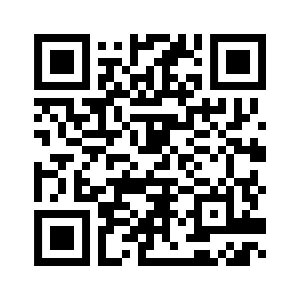 